26 января 2024 года представитель прокуратуры Акшинского района провел в администрации Акшинского муниципального округа Забайкальского края семинар по вопросам применения законодательства об административных правонарушениях. Участие в нем приняли глава Акшинского муниципального округа администрации округа, председатели комитетов, специалисты, а также главы сельских администраций.В ходе семинара до слушателей доведен порядок возбуждения дел об административных правонарушениях, проверки сообщения об административном правонарушении, составления протокола по делу, сроки и порядок направления материалов для рассмотрения, а также полномочия муниципальных служащих в указанной сфере.Участники семинара смогли задать интересующие их вопросы.В конце занятия сотрудник прокуратуры также разъяснил отдельные вопросы исполнения законодательства о муниципальной собственности и жилищного законодательства.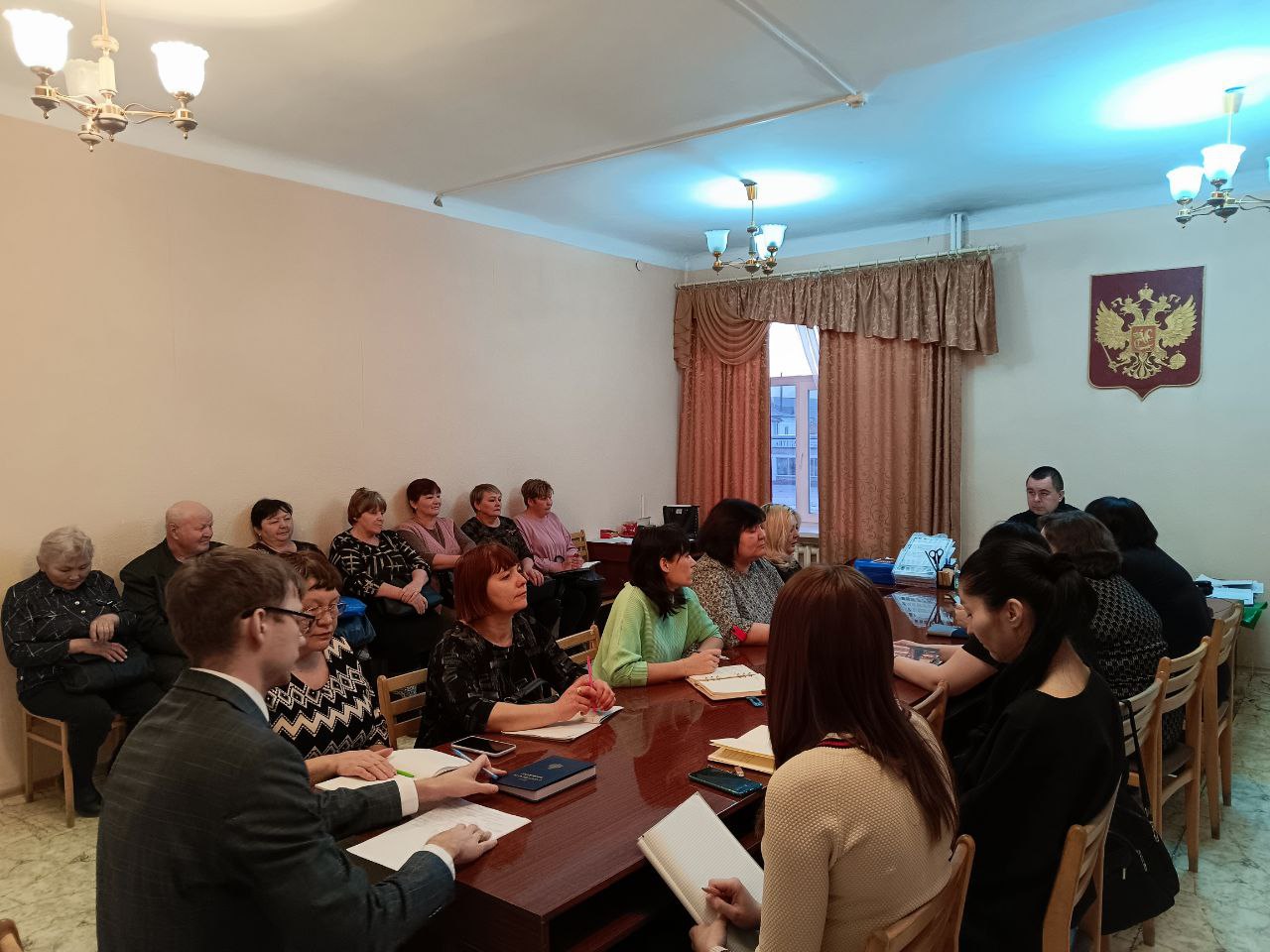 